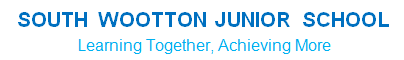 Wrap-around Care at the South Wootton SchoolsDear Parents and CarersSouth Wootton Infant and Junior School are able to offer wrap-around care from 7.45am to 5.30pm for children at both schools during term time.The Breakfast Club is based at the Infant School and opens daily at 7.45 am. Children from the Junior School are walked from the Infant School to the Junior School in time for the beginning of the day. Bookings can be made by emailing the school office  office@southwootton-inf.norfolk.sch.uk or telephoning the office 01553 671552.The charge will be £3 per child per day, with a reduction to £2.50 per child if two or more children from the same family attend. The money is payable weekly, monthly or half termly in advance by cash or cheque. Please bring payment in a named and sealed envelope. The Infant School are looking into an online payment system and will let you know when this is available.The children will be served a nutritious breakfast each day and will take part in a variety of activities supervised by members of the Infant School staff team. Children requiring breakfast must be at school no later than 8.15 am to ensure that they have enough time to eat their breakfast. The After School Club is based at the Junior School from 3.30pm. Infant School children wanting to attend will be walked to the Junior school from the Infant School at the end of the day.  Bookings can be made by contacting the office and prior to starting there is an Agreement form that should be completed by parents. This forms part of the After School Club policy which can be downloaded from the school website.The charges are: 3:30 p.m. – 4.30 p.m. – £3 per session, 3:30 p.m. – 5.30 p.m. – £7.50 per session. There is a separate pricing structure for children attending after an activity club:4:30 p.m. – 5.30 p.m. – £4.50 per session. Payments should be made in advance where possible by cash or cheque. Equipment and toys are provided for a range of activities.  These include art, cooking, sports and games, board games and puzzles, music and drama, reading and storytelling, computing, TV programmes, films and help with homework.  The age of children is considered so that all activities are appropriate.  Should you have any further queries about either clubs, please contact the relevant school, who will be happy to help.We look forward to being able to support our families with this shared provision,Kind regards,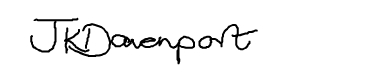 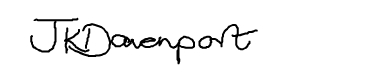 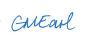 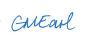 